Our Lady of Peace Catholic Primary and Nursery School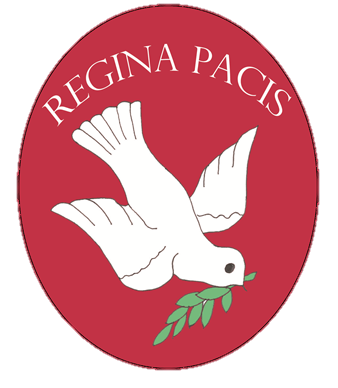 Year 5Term: Lenten 2Homework BookletWelcome to your homework booklet for this half term.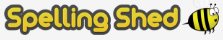 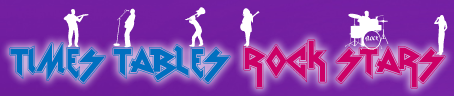 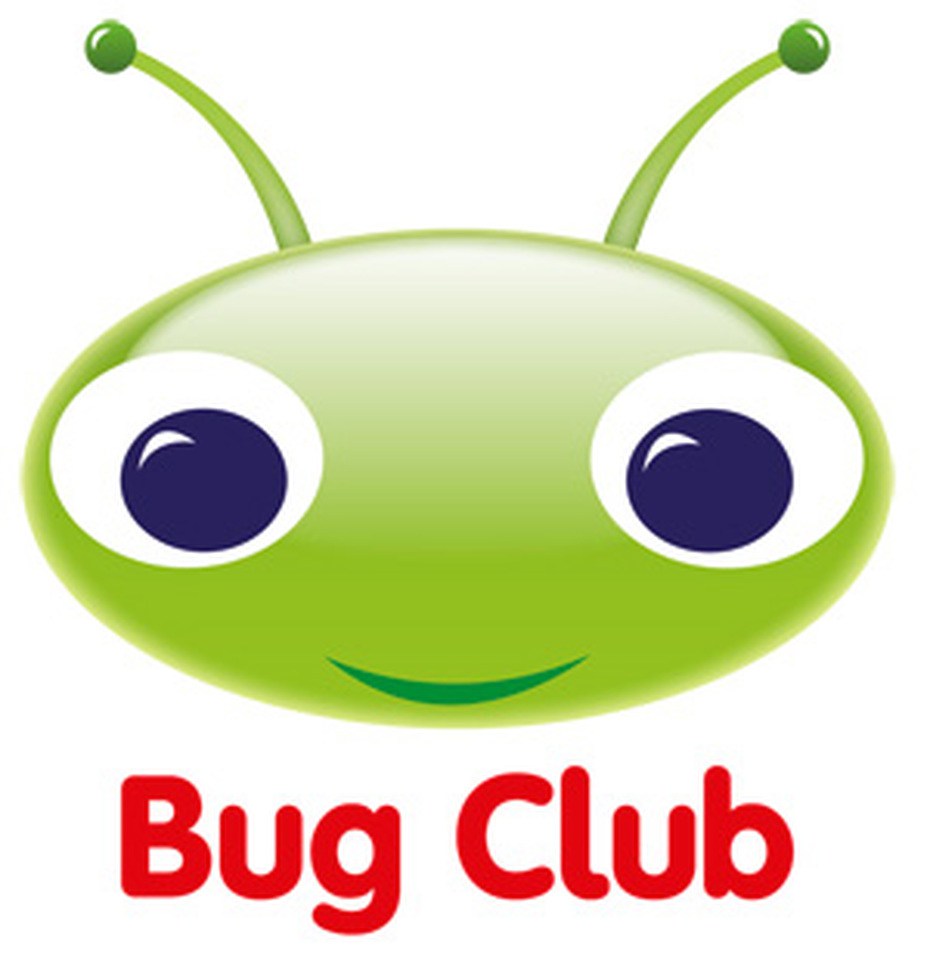 Maths for Lenten  2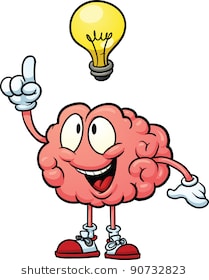 Add and subtract fractions with the same denominator and denominators that are multiples of the same number. Multiply proper fractions and mixed numbers by whole numbers, supported by materials and diagrams. Read and write decimal numbers as fractions. Solve problems involving multiplication and division, including scaling by simple fractions and problems involving simple rates.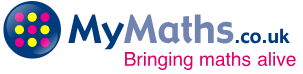 Log-in to your ‘My Maths’ account and, each week, complete the activity that have been set by their class teachers.  These will include the topics mentioned above.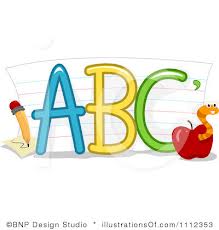 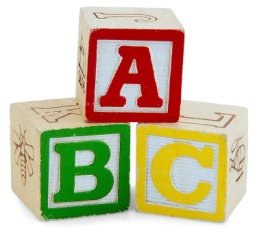 Additional Mathematics and English HomeworkSome parents may wish their children to undertake additional maths and English homework. The school endorses the use of ‘Workabooks’, which are carefully planned to support children with their learning, consolidate classroom teaching and provide an organisational structure which will enable pupils to manage homework effectively with positive results. Parents can order and purchase these books directly from Workabook at http://www.workabook.co.uk. Parents can access the answers to each activity through the Workabook website.Please note that Workabooks are intended for home-use only. There is no requirement for children to bring their Workabooks into school.A sample of the Workabooks can be viewed at the main school office or alternatively more information can be found at http://www.workabook.co.uk 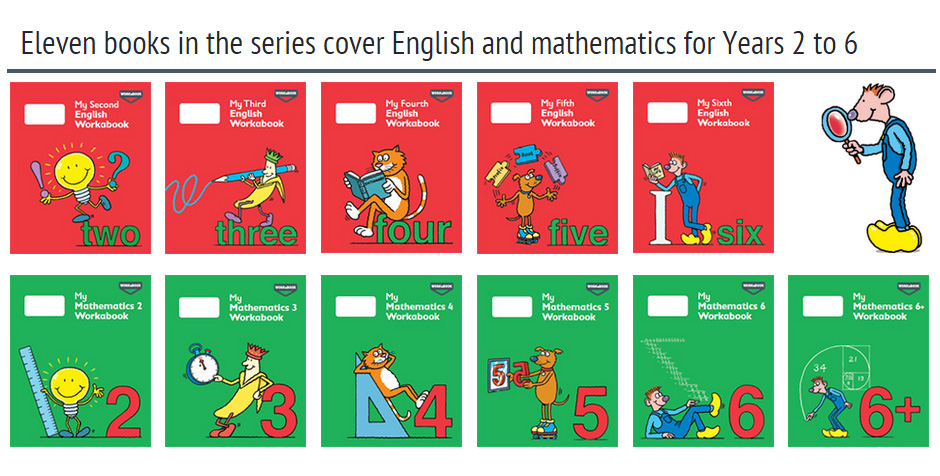 LookSayCoverWriteCheckWriteCheckexampleexampelexamplefortyscorchabsorbdecorateaffordenormouscategorytornadoLookSayCoverWriteCheckWriteCheckexampleexampelexamplepausecausesaucefraudlaunchauthorAugustapplaudLookSayCoverWriteCheckWriteCheckexampleexampelexamplepollinatecaptivateactivatemotivatecommunicatemedicateelasticatehyphenateLookSayCoverWriteCheckWriteCheckexampleexampelexamplecriticiseadvertisecapitalisefinaliseequalisefertiliseterrorisesocialiseLookSayCoverWriteCheckWriteCheckexampleexampelexampleamplifysolidifysignifyfalsifyglorifynotifytestifypurifyLookSayCoverWriteCheckWriteCheckexampleexampelexampleblackenbrightenflattenlengthenmistakenstraightenshortenthicken